Уважаемые коллеги!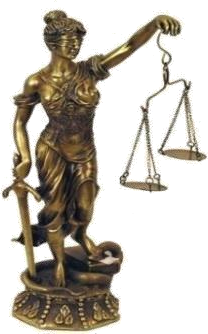 В учреждении образования «Гродненский государственный университет имени Янки Купалы» (Республика Беларусь, г. Гродно)ежегодно издается сборник научных статей «Проблемы гражданского права и процесса», ставший традиционным для опубликования результатовнаучных исследований.Данный сборник включен в Перечень научных изданий Республики Беларусь для опубликования результатов диссертационных исследований, а также входит в наукометрическую базу данных «Российский индекс научного цитирования», имеет Международный стандартный номер серийных изданий (ISSN) – 2709- 2011.В числе авторов статей – представители ведущих учреждений образования и науки.Целевое назначение данного сборника – обеспечение всестороннего ознакомления научной общественности, учебных заведений, правоохранительных и судебных органов о результатах исследований наиболее актуальных проблем современного гражданского и предпринимательского права, гражданского и хозяйственного процессов, семейного и жилищного права.Сфера научных исследований для опубликования включает в себя следующие актуальные направления:проблемы гражданского и хозяйственного права, семейного права, международного частного права, жилищного права, предпринимательского права, корпоративного права, права интеллектуальной собственности;проблемы гражданского процесса, хозяйственного (арбитражного) процесса, третейского разбирательства, международного гражданского процесса, применение информационных технологий в судопроизводстве (электронное правосудие);статус и особенности деятельности университета предпринимательского типа;создание институциональной среды для развития рыночной экономики, формирования единого экономического пространства ЕАЭС;гражданско-правовое обеспечение развития цифровой экономики;вопросы государственно-частного партнерства;нотариат и нотариальная деятельность;адвокатура иадвокатская деятельность;гражданско-правовые способы защиты интересов участников и субъектов туристической деятельности;гражданско-правовые способы защиты историко-культурного наследия и окружающей природной среды.защита трудовых прав в суде; трудовые споры и их разрешение.Сайт научного издания: https://www.grsu.by/civillaw/ru/Приглашаем принять участие и подготовить научную статью для опубликования в новом выпуске данного сборника.К опубликованию принимаются ранее неопубликованные научные статьи, подготовленные на высоком научном уровне, которые соответствуют оформительским требованиям. ОРИГИНАЛЬНОСТЬ – НЕ МЕНЕЕ 80 %.Присланная работа должна содержать следующие необходимые элементы:постановка проблемы в общем виде и ее связь с крупными научными и практическими темами, актуальность выбранной темы исследования;анализ последних публикаций, в которых рассматривались данные проблемы;формулирование целей статьи;изложение основного материала исследования с полным обоснованием полученных научныхрезультатов.Рукописи статей представляются на бумажном носителе объемом не менее 20 000 и не более 25 000 печатных знаков в 2-х экземплярах и в электронном варианте в редакторе MS Word. Язык публикуемых статей – белорусский, русский, английский.Рукопись статьи и сведения об авторе могут быть представлены в редакцию на электронном носителе (CD), а также по электронной почте. Адрес для направления рукописей: 230013, Республика Беларусь, г. Гродно, ул. Ожешко, 22. Гродненский государственный университет имени Янки Купалы, юридический факультет, кафедра гражданского права и процесса.Контактный телефон/факс: + 375-152-39-96-06;Электронная почта: kaf_grprav@grsu.by либо civil-grodno@list.ruРедакционная коллегия оставляет за собой право не рекомендовать к опубликованию научные статьи, не соответствующие оформительским требованиям, а также представленные позднее установленного срока.Срок предоставления научных статей – до 10 августа 2023 года.После указанного срока сборник будет направлен на рецензирование и, в последующем, – в редакцию. Издание сборника запланировано в IV квартале 2023 г.Правила оформления публикаций.Рукопись статьи включает в себя следующие элементы:Индекс УДК. Размер шрифта – 10 п., прописные буквы, выравнивание по левому краю.Инициалы и фамилия автора (авторов). Размер шрифта – 10 п., строчные буквы, выравнивание по центру.Заглавие публикуемого материала (размер шрифта 12 п., строчные буквы, выравнивание по центру) должно отражать основную идею выполненного исследования, содержать ключевые слова, позволяющие индексировать данную статью.Резюме на русском языке в объеме 150–200 слов (размер шрифта 9 п.). Текст резюме, кроме краткого изложения сути статьи, должен отражать цель работы, научную новизну, область применения. Резюме содержит также перечень ключевых слов (7–15), которые приводятся в именительном падеже, печатаются строчными буквами в строку, через запятые.Основной текст статьи должен включать: введение, основную часть, заключение. Размер шрифта 12 п., выравнивание по ширине, с выделением автором необходимых частей текста программными шрифтами«Полужирный», «Курсив».Список литературы (цитированных источников). Список литературы является обязательным. Располагается в конце текста статьи и оформляется в соответствии с ГОСТ 7.1-2003 и приказом Высшей аттестационной комиссии Республики Беларусь от 25 июня 2014 года № 159 (размер шрифта 10 п., выравнивание по ширине). Список литературы формируется по порядку цитирования, каждый источник указывается один раз с полными выходными данными. Ссылки на источники в тексте статьи даются внутри квадратных скобок, например: [1, с. 32], [2, с. 52–53]. Ссылки на неопубликованные работы не допускаются. Ссылки на работы других авторов являются обязательными.Резюме на английском языке в объеме 200 – 250 слов (вместе с ключевыми словами).Техническиетребования к оформлению статьи. Параметры страницы: формат А4; отступ для левого поля и поля сверху – 25 мм, правового и нижнего – 20 мм; нумерация страниц сверху в колонтитуле, со второй страницы, с выравниванием по правому краю. Весь текст набирается шрифтом «TimesNewRoman». Межстрочный интервал – одинарный. Абзацный отступ – 12 мм.Таблицы (при их наличии) – размер шрифта 9 п., название таблицы строчными буквами, 10 п., выравнивание по ширине; размер таблицы по ширине не должен превышать 140 мм. Таблицы и рисунки идут по тексту только в черно-белом исполнении. Использование автоматических концевых и обычных сносок не допускается.К рукописи статьи на отдельном листе прилагаются следующие сведения: фамилия, имя, отчество автора (авторов) полностью, ученая степень, звание, должность, место работы, адрес для корреспонденции, телефон, e-mail (адрес электронной почты). Аспиранты также должны указать фамилию, имя, отчество, ученую степень, звание, место работы научного руководителя.Рукопись статьи должна быть подписана автором (всеми авторами) с указанием согласия/отказе на публикацию статьи в открытом доступе в сети Интернет.За направление в редакцию уже ранее опубликованных статей или статей, принятых к печати другими изданиями, ответственность несут авторы. Авторы также несут ответственность за подбор и достоверность приведенных фактов, цитат, экономико-статистических данных, имен собственных (в том числе географических названий) и иных сведений энциклопедического характера. Редакция оставляет за собой право производить редакционные изменения и сокращения, не искажающие основное содержание статьи.Гонорар автору за публикацию статьи не выплачивается. Рукописи и электронные носители авторам не возвращаются.С пожеланиями успехов в работе, Главный редактор Сборника,заведующий кафедрой гражданского права и процесса Гродненского государственного университета имени Янки Купалы,доктор юридических наук, профессор	И.Э. МартыненкоПример оформления научной статьиУДК 347.9 / 342.561 / 614И. И. ИвановОСУЩЕСТВЛЕНИЕ ПРАВОСУДИЯ В УСЛОВИЯХ ЧРЕЗВЫЧАЙНЫХ И ЭПИДЕМИОЛОГИЧЕСКИХ СИТУАЦИЙКак и в Республике Беларусь, так и в других государствах введение чрезвычайного положения предполагает определенные ограничения прав и свобод для населения и организаций, и в некоторых случаях такие ограничения затрагивают и реализацию таких прав, как право на судебную защиту и право на справедливое судебное разбирательство. В данном научном исследовании автор анализирует международное и национальное законодательство, регулирующее особенности деятельности судебной системы и осуществления правосудия в чрезвычайных и иных исключительных ситуациях. Цель работы провести анализ особенностей реализация правосудия в условиях чрезвычайных и эпидемиологических ситуаций на современном этапе, выявить проблемы правового регулирования в данной области общественных отношений и сформулировать предложения по их решению. Научная новизна исследования заключается в отсутствии научных работ, раскрывающих проблематику данной статьи, и новых выводах автора. Результаты данной научной статьи могут служить развитию исследований в данном направлении, совершенствованию законодательства, регламентирующего реализацию правосудия с учетом новых вызовов современности.Ключевые слова: правосудие, чрезвычайный суд, чрезвычайная ситуация, эпидемиологическая ситуация, пандемия вируса COVID-19, судебное разбирательство, судопроизводство. Одним из институтов государственной власти является судебная власть. В соответствии со ст. 109 действующей Конституции Республики Беларусь [1] судебная власть в нашем государстве принадлежит судам. Как указывает Т. В. Ходарева: «Полномочия и функции институтов судебной власти выступают своеобразным противовесом в отношении двух других ветвей власти, играют некоторую посредническую, а тем самым сдерживающую роль, в совокупности с ними образуют единую государственную власть» [2, с. 22]....Список литературы1. Конституция Республики Беларусь : с изм. и доп., принятыми на респ. референдумах 24 нояб. 1996 г., 17 окт. 2004 г., 27 февр. 2022 г. – 7-е изд., стер. – Минск : Нац. Центр правовой информ. Респ. Беларусь, 2022. – 80 с.2. Ходарева, Т. В. Особенности института судебной власти в современном государстве / Т. В. Ходарева // Вестник Волгоградской академии МВД России. – Волгоград : Изд-во Волгогр. акад. МВД России. – 2009. – № 3 (10). – С. 22–26.ADMINISTRATION OF JUSTICE IN EMERGENCY AND EPIDEMIOLOGICAL SITUATIONSAs in the Republic of Belarus, so in other States, imposition of a state of emergency implies certain restrictions on the rights and freedoms of individuals and organizations, and in some cases such restrictions also affect the exercise of such rights as the right to judicial protection and the right to a fair trial. In this scientific study, the author analyzes international and national legislation regulating the peculiarities of the judicial system and the administration of justice in emergency and other exceptional situations. The purpose of the work is to analyze the features of the implementation of justice in emergency and epidemiological situations at the present stage, to identify the problems of legal regulation in this area of public relations and to formulate proposals for their solution. The scientific novelty of the study consists in the absence of scientific publications revealing the problems of this article, and also in the author's new conclusions. The results of this scientific article can serve to develop research in this direction, improve the legislation regulating the implementation of justice, taking into account the new challenges of our time.Keywords: justice, emergency court, emergency situation, epidemiological situation, COVID-19 virus pandemic, trial, judicial proceedings. 